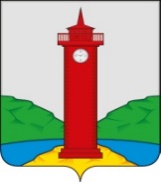 РОССИЙСКАЯ ФЕДЕРАЦИЯ
САМАРСКАЯ ОБЛАСТЬМУНИЦИПАЛЬНЫЙ РАЙОН ВолжскийСОБРАНИЕ ПРЕДСТАВИТЕЛЕЙ СЕЛЬСКОГО ПОСЕЛЕНИЯ КУРУМОЧЧЕТВЕРТОГО  созываРЕШЕНИЕ«17» января 2023года                                                                             № 132/39  Об утверждении плана работы Собрания Представителей сельского поселения Курумоч муниципального района ВолжскийСамарской области на 2023 годВ целях организации деятельности органа местного самоуправления сельского поселения Курумоч, в соответствии с ч. 14 ст. 35 Федерального закона  от  6 октября 2003 года № 131-ФЗ "Об общих принципах организации местного самоуправления в Российской Федерации", ст. 32, 33  Устава сельского поселения Курумоч  муниципального района Волжский Самарской области, Собрание Представителей  РЕШИЛО:   Утвердить план работы Собрания Представителей сельского поселения Курумоч на 2023 год согласно приложениям к настоящему решению.2. Обнародовать настоящее постановление путем опубликования в ежемесячном информационном вестнике «Вести  сельского поселения Курумоч» и  на официальном сайте администрации сельского поселения Курумоч муниципального района Волжский Самарской области – www.sp-kurumoch.ru.Приложение: 1. План работы Собрания представителей на 3л. в 1экз.		    2. Организационная работа Собрания предст. на 2л.в 1 экз.Глава сельского поселения Курумоч				И.В. ЕлизаровПредседатель Собрания Представителейсельского поселения Курумоч					И.К. Каширин Кулешевская 3021917	ПРИЛОЖЕНИЕ 1к Решению Собрания ПредставителейСельского поселения Курумоч Муниципального района Волжский от 17.01.2023г № 132/39План работы Собрания Представителей сельского поселения Курумочмуниципального района Волжский  Самарской области                                                        на 2023 гПРИЛОЖЕНИЕ 2к Решению Собрания ПредставителейСельского поселения Курумоч Муниципального района Волжский от 17.01.2023 г № 132/39Организационная работа Собрания Представителей сельского поселения Курумоч в 2023 году1.Сроки проведения различных мероприятий Собрания Представителей сельского поселения Курумоч 2. Проекты нормативных актов о внесении изменений в действующие правовые акты Собрания представителей сельского поселения  Курумоч.2.1. Внесение изменений в Устав сельского поселения Курумоч муниципального района Волжский Самарской области согласно изменений в законодательстве.2.2. Внесение изменений в бюджет сельского поселения Курумоч муниципального района Волжский Самарской области. 3.Мероприятия Собрания Представителей сельского поселения Курумоч 3.1. Заседания Собрания представителей сельского поселения Курумоч муниципального района Волжский Самарской области.Заседания депутатских комиссий (по необходимости).4. Вопросы контроля исполнения нормативных правовых актов.4.1. О прогнозе социально-экономического развития сельского поселения Курумоч.5.2. Об исполнении бюджета сельского поселения Курумоч.5. Взаимодействие Собрания Представителей сельского поселения     Курумоч со средствами массовой информации5.1. Регулярные публикации о работе Собрания Представителей сельского поселения Курумоч в ежемесячном информационном вестнике сельского поселения Курумоч.6. Взаимодействие Собрания Представителей сельского поселения Курумоч с администрацией сельского поселения Курумоч6.1. Участие в мероприятиях, организуемых администрацией сельского поселения Курумоч.7. Взаимодействие Собрания представителей сельского поселения Курумоч с администрацией муниципального района Волжский Самарской области и Собранием Представителей муниципального района Волжский7.1.  Участие в мероприятиях, организуемых администрацией муниципального района Волжский и Собранием Представителей муниципального района Волжский Самарской области.№п/п мероприятия ответственныйСроки рассмотренияСроки рассмотренияПримечание№п/п мероприятия ответственныйНа заседаниях постоянных комиссииНа заседании Собрания представителейПримечание123456I квартал 2023годаI квартал 2023годаI квартал 2023годаI квартал 2023годаI квартал 2023годаI квартал 2023годаУтверждение отчета об исполнении бюджета сельского поселения Курумоч муниципального района Волжский за отчетный годГлава поселенияI кварталI квартал  Мероприятия по благоустройству в населенных пунктах сельского поселения Курумоч Глава поселения I кварталI кварталОрганизация и  проведение публичных слушанийГлава ПоселенияВед. специалистI кварталI кварталПо мере необходимости Организация и проведение мероприятий посвященных Дню защитника Отечества, проводов зимыДепутат собрания ПредставителейI кварталI кварталВнесения изменений в бюджет сельского поселения Курумоч Глава ПоселенияВед. специалистI кварталI кварталМероприятия  по мобилизационной работе на территории сельского поселения КурумочГлава поселенияСпециалист I кварталI кварталОрганизация  приема граждан депутатами Собрания Представителей поселения ДепутатыпостоянноПо мере необходимости Участие депутатов  в организации проведения субботников на территории с.п. КурумочДепутатыМарт- ноябрьII квартал 2023годаII квартал 2023годаII квартал 2023годаII квартал 2023годаII квартал 2023годаII квартал 2023годаУчастие депутатов с.п. Курумоч в общерайнном Собрании депутатов, посвященному  общероссийскому дню органов местного самоуправлениядепутаты17-21 апреля  17-21 апреля  Участие депутатов  в подготовке празднования Победы в ВОВГлава поселения вед. специалистдепутатыПо графикуПо графикуОрганизация и  проведение публичных слушанийГлава ПоселенияВед. специалистII кварталII кварталПо мере необходимости Подготовка и проведение  годовщины Великой Отечественной войныГлава поселенияВед. специалистII кварталII квартал Организация летнего труда и отдыха учащихся и  досуга молодежиГлава поселенияСпециалистII кварталII кварталРеализация полномочий органов местного самоуправления сельского поселения Курумоч в вопросе организации и осуществлении мероприятий по работе с детьми. Работа инспекции по делам несовершеннолетних при администрации сельского  поселения Курумоч в данном направлении.Глава поселенияII кварталII кварталОсуществление земельного, жилищного, муниципального  контроля на территории сельского поселения КурумочГлава поселенияII кварталII кварталМероприятия по благоустройству  населенных пунктов сельского поселения Курумоч Глава поселенияII кварталII кварталВнесение изменений в бюджет сельского поселения Курумоч  Глава ПоселенияВед. специалистII кварталII кварталОрганизация мероприятий по Всероссийской переписи населенияГлава поселенияII кварталII кварталОрганизация  приема граждан депутатами Собрания Представителей поселения ДепутатыпостоянноПо мере необходимости Ш квартал  2023 годаШ квартал  2023 годаШ квартал  2023 годаШ квартал  2023 годаШ квартал  2023 годаШ квартал  2023 годаОрганизация и  проведение публичных слушанийГлава ПоселенияВед. специалистIII кварталIII кварталПо мере необходимости Проведение конкурса по благоустройству территории сельского поселения КурумочГлава поселенияIII кварталIII кварталУчастие депутатов организации проведении выборов Главы субъекта РФ Депутаты III кварталIII кварталВнесение изменений в Устав сельского поселения Курумоч муниципального  района Волжский Самарской областиГлава поселенияIII кварталIII кварталсогласно изменений в законодательствеИсполнение бюджета сельского поселения  Курумоч за 1 полугодие 2023 годаГлава поселенияГлав. специалист III кварталIII квартал Внесение изменений в бюджет сельского   поселения  Курумоч муниципального района ВолжскийГлава поселенияГлав. специалистIII кварталIII кварталГотовность учреждений соцкультбыта к работе в зимних условиях. Руководители учрежденийIII кварталIII кварталМероприятия по сбору налоговспециал. адм.III кварталIII кварталОрганизация  приема граждан депутатами Собрания Представителей поселения ДепутатыпостоянноПо мере необходимости IV  квартал  2023годаIV  квартал  2023годаIV  квартал  2023годаIV  квартал  2023годаIV  квартал  2023годаIV  квартал  2023годаОрганизация и  проведение публичных слушанийГлава ПоселенияВед. специалистIV кварталIV кварталПо мере необходимости Внесение изменений в бюджет сельского поселения Курумоч Глава ПоселенияВед. специалистIV кварталI кварталПринятие в первом  и втором чтении проекта  бюджета сельского поселения Курумоч муниципального района  Волжский на 2024г.Глава поселенияГлав. специалист IV кварталIV кварталПринятие плана работы Собрания Представителей сельского поселения Курумоч  муниципального района Волжский  на 2024г.Глава поселенияВед. специалистIV кварталIV кварталОтчет по работе Собрания представителей сельского поселения Курумоч  по выполнению наказов избирателей.Глава поселенияIV кварталIV кварталРезультаты  деятельности  Администрации  сельского поселения Курумоч Глава поселенияIV кварталIV кварталПодписание Соглашения о передаче части полномочий ОМС району Волжский на 2024 гГлава поселенияIV кварталIV кварталУстановление земельного налога  на территории сельского поселения Курумоч на 2024 гГлава поселенияIV кварталIV кварталУстановление  налога на имущество физических лиц на территории сельского поселения Курумоч на 2024г.Глава поселенияIV кварталIV кварталОсновные  направления бюджета и налоговой политики на территории сельского поселения Курумоч Глава поселенияIV кварталIV кварталПрогнозе социально – экономического развития на территории сельского поселения Курумоч Глава поселенияIV кварталIV кварталГрафик  приёма  граждан депутатами Собрания Представителей сельского поселения Курумоч на 2024 г.Глава поселенияIV кварталIV кварталОрганизация  приема граждан депутатами Собрания Представителей поселения ДепутатыпостоянноПо мере необходимости Принятие бюджета сельского поселения Курумоч муниципального района  Волжский на 2024г.Глава поселенияIV кварталIV квартал№№ппНаименование мероприятияСрокиПримечание1.Ежемесячное планирование мероприятий, проводимых в  сельском поселении КурумочПостоянно2.Организация и проведение публичных слушанийПо мере необходимости3.Организация помощи в подготовке и проведении заседаний постоянных комиссий председателям комиссий Собрания представителей сельского  поселения  КурумочПостоянно4.Организация  приема граждан депутатами Собрания представителей поселенияПостоянно5.Организация и проведение  депутатского всеобуча  для депутатов Собрания представителей поселенияПостоянно6.Официальное опубликование  нормативно – правовых актов Собрания представителей в ежемесячном информационном вестнике «Вести сельского поселения КурумочПостоянно7Участие в  выездных семинарах – совещаниях по вопросам: Городские, сельские поселения – основа местного самоуправления в РФ»Ежеквартально по отдельному плану Волжского района